 Confidential Questionnaire (Please complete prior to our appointment)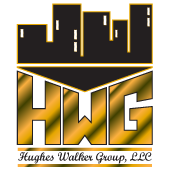 Your Name:												Company Name: 										Business Address: 										City________________________________State:______	_Zip Code__________		Phone: ____________________________	Cell (optional): ______________________		Email: ___________________________________________________________			Best time to reach you:______________________________________________			Website (if applicable) ______________________________________________			Which services do you feel you need?Bookkeeping Services?					 Yes		 NoPayroll Services?					 Yes		 NoTax Services?						 Yes		 NoBusiness Advisory Services?				 Yes		 NoTraining Services?					 Yes		 NoHuman Resource Administration Services?		 Yes		 NoAbout your businessWhat is your business entity type (LLC, S-Corp, C-Corp, etc.)? 				Who prepares your business taxes? I prepare myself	 H & R Block or other tax service	 Accountant or CPAIs your bookkeeping up to date?			 Yes		 NoHow many sales invoices per month do you create?	1-1011-3031-7071-120121-230231-380381-580581-870870+		What type of business are you? How many divisions (locations) do you have?0-12-56-10Do you want us to account for your divisions (locations)?	  Yes	 NoAre you required to be registered for sales tax?		 Yes	 No	Answer the following for all accounts, please.How many bank or credit card transactions do you process per month? How many sales receipts or invoices do you process per month? How many checks or bill payments do you process per month? How many purchase order or direct purchases do you process per month?How many foreign currency transactions do you process per month?How many active bank accounts do you have (checking)?					How many other bank accounts do you have (e.g. deposit accounts)?			How many credit card accounts do you have?						How many sales tax returns do you process each month?					How many digital wallets do you accept (PayPal, SamsungPay, ApplePay, Venmo, CashApp or GooglePay)?						  How many employees do you have?								What is your pay frequency?	 Weekly	 Bi-Weekly/Semi-Monthly	 MonthlyWhat accounting system do you currently use?How many members/subscribers does your not-for-profit have?				How many donor restricted funds does your not-for-profit have?				Other things you might want:How often do you want our services? Weekly	 Bi-Weekly	 Monthly	 MonthlyHow frequently do you want a review meeting?	 Weekly	 Bi-Weekly	 Monthly	 MonthlyHow many hours is spent on payroll processing per week (skip if no employees)?	 0-5 hours		 6-15 hours		 15+ hoursHow many hours is spent on your bookkeeping or financial data per week? 0-5 hours	 6-15 hours		 15+ hoursPlease state your business goals:The next 6 months?																						One year?																							Five years?																								Thank you for completing this form. Please email the completed form to:hugheswalkergroup@gmail.com. We will call to discuss a consultation.